Приложение 3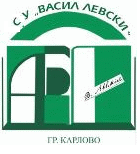 Открито през 1887 годинаИзх. № 243 от 15. 10. 2009 г.         №               4300 гр. Карлово, ул. „Стремски полк” № 6Вх №....................../..............    			                           тел. 0335 / 9 55 93					       e-mail: sou_v_levski_karlovo@abv.bg 						        Код по НЕИСПУО: 1601301ДОДИРЕКТОРА НА СУ,, ВАСИЛ ЛЕВСКИ”ГР. КАРЛОВОЗАЯВЛЕНИЕ-ДЕКЛАРАЦИЯОт.......................................................................................................................(име, презиме и фамилия на ученика)Живущ в............................................................................................................(град, село, улица, №, вх., ет., ап.)Ученик в...................... клас на СУ „Васил Левски”Желая да ми бъде отпусната месечна стипендия за подпомагане на ученици с трайни увреждания за  2021/2022 учебна  година.Прилагам следните документи:1. медицински документ за трайно увреждане №.......................................................................................................................................................................................Уведомен съм, че за вписване на неверни данни в тази декларация нося отговорност по чл.313 от Наказателния кодекс и получената неправомерно стипендия подлежи на възстановяване  в бюджета на училището.Съгласен съм/не съм съгласен класирането ми за стипендия да бъде публикувано на интернет страницата на училището. (ненужното се зачертава)ДЕКЛАРАТОР:................................                              РОДИТЕЛ:..........................ПОПЪЛВА СЕ ОТ КЛАСНИЯ РЪКОВОДИТЕЛФорма на обучение..............................................................................................................(посочете вида-дневна/индивидуална)Успех от учебната 2020/2021 г. ...................................................................Наложени наказания с решение на Педагогическия съвет.............................................Класен ръководител............................................................................................................                                          /име и презиме/                                                   /подпис/Данните  по тази декларация са получени доброволно и СУ,,Васил Левски” гр. Карлово се задължава да ги използва единствено за нуждите, за които са събрани и да ги защитава от неправомерен достъп в съответствие със Закона за защита на личните данни.